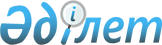 О введении временных ограничений при импорте товаров
					
			Утративший силу
			
			
		
					Постановление Правительства Республики Казахстан от 31 декабря 1998 года № 1376. Утратило силу постановлением Правительства Республики Казахстан от 20 февраля 2008 года N 171.



      


Сноска. Постановление Правительства Республики Казахстан от 31 декабря 1998 года N 1376 утратило силу постановлением Правительства Республики Казахстан от 20 февраля 2008 года 


 N 171 


 (вводится в действие со дня первого официального опубликования).



      В целях защиты отечественных производителей и согласно взаимной договоренности Правительства Республики Казахстан и Правительства Российской Федерации о введении временных ограничений по инициативе губернаторов приграничных с Казахстаном областей России Правительство Республики Казахстан 



      Постановляет: 



      1. В соответствии со статьями 20 и 21 Указа Президента Республики Казахстан, имеющего силу закона, "О таможенном деле в Республике Казахстан" 
 Z952368_ 
 ввести следующие временные ограничения: 



      запретить в период с 11 января по 23 июня 1999 года ввоз на территорию Республики Казахстан товаров, согласно приложению, страной происхождения которых является Российская Федерация, а также товаров третьих стран, таможенное оформление которых произведено на территории Российской Федерации за исключением случаев: 



      когда получателем товаров, перемещаемых транзитом через территорию Российской Федерации, является Республика Казахстан или третьи страны; 



      когда грузы воинских формирований Российской Федерации, временно находящихся на территории Республики Казахстан, перемещаются железнодорожным транспортом под номерами воинского транспорта. 


<*> 






      Сноска. В пункт 1 внесены изменения - постановлениями Правительства РК от 4 февраля 1999 г. N 83


 
 P990083_ 
 


; от 31 марта 2003 г. 


 N 310 


 .


 



      2. 


(Пункт 2 исключен - постановлением Правительства РК от 31 марта 2003 г. 


 N 310 


 )





      3. Министерству иностранных дел Республики Казахстан уведомить в установленном порядке Интеграционный комитет Таможенного союза Республики Беларусь, Республики Казахстан, Кыргызской Республики и Российской Федерации, о введении временных ограничений в соответствии с пунктам 1 настоящего постановления. 


<*> 






      Сноска. В пункт 3 внесены изменения - постановлением Правительства РК от 4 февраля 1999 г. N 83


 
 P990083_ 
 


.


 



      4. Ввести особый режим транзита через территорию Республики Казахстан путем ограничения пунктов пропуска таможенного оформления транзита и осуществления транзитных перевозок алкогольных напитков (код ТН ВЭД СНГ 2204-2208) только железнодорожным транспортом, в том числе спирта этилового неденатурированного, с концентрацией спирта не менее 80 об.% (код ТН ВЭД СНГ 2207) и спирта этилового неденатурированного, с концентрацией спирта менее 80 об.% (код ТН ВЭД СНГ 2208), только железнодорожным транспортом в цистернах и с соответствующим таможенным сопровождением до пункта назначения. 



      5. Таможенному комитету Министерства государственных доходов Республики Казахстан: 



      в течение 10 дней определить пункты пропуска таможенного оформления транзита алкогольных напитков (код ТН ВЭД СНГ 2204-2208); 



      в течение 10 дней согласовать с Государственным таможенным комитетом Российской Федерации пункты пропуска таможенного оформления транзита алкогольных напитков (код ТН ВЭД СНГ 2204-2208). 


<*>





      Сноска. В пункт 5 внесены изменения - постановлением Правительства РК от 31 марта 2003 г. 


 N 310 


 .





      6. Министерству энергетики, индустрии и торговли в мае 1999 года информировать Правительство Республики Казахстан о результатах временного ограничения на ввоз отдельных товаров и целесообразности их сохранения. 



      7. Контроль за исполнением настоящего постановления возложить на Заместителя Премьер-Министра Республики Казахстан Павлова А.С. 




         

Премьер-Министр 




      Республики Казахстан 


                                                Приложение



                                       к постановлению Правительства



                                            Республики Казахстан



                                       от 31 декабря 1998 г. № 1376




                                Перечень



         товаров, в отношении которых применяется временный запрет 



           при ввозе товаров на территорию Республики Казахстан 


<*>





     Сноска. Внесены изменения - постановлением Правительства РК от 4 февраля 1999 г. N 83


  
 P990083_ 
 


.



          ________________________________________________________



         |  Код ТН ВЭД  |     Краткое наименование товаров        |



         |______________|_________________________________________|



         |0201-0202     |Мясо крупного рогатого скота, свежее или |



         |              |охлажденное; мороженое                   | 



         |______________|_________________________________________| 



         |0203          |Свинина свежая, охлажденная или мороженая|



         |______________|_________________________________________| 



         |0207          |Мясо и пищевые субпродукты домашней птицы|



         |______________|_________________________________________|      



         |0402          |Молоко и сливки, сгущенные или с         |



         |              |добавлением сахара или других            |



         |              |подслащивающих веществ                   |



         |______________|_________________________________________| 



         |0405          |Сливочное масло                          |



         |______________|_________________________________________|      



         |040700        |Яйца птиц, в скорлупе, свежие,           |



         |              |консервированные (кроме яиц птиц для     !



         !              !  инкубирования при наличии разрешения   !



         !              !  Госплемнадзора Министерства сельского  !



         !              !  хозяйства Республики Казахстан)        |



         |______________|_________________________________________|   



         |1001          |Пшеница и меслин (кроме семян сортов     !



         !              !пшеницы российской селекции, завозимых   !



         !              !для воспроизводства или селекционной     !



         !              !работы)                                  |



         |______________|_________________________________________|  



         |1002 00 000   |Рожь                                     |



         |______________|_________________________________________|      



         |1005          |Кукуруза                                 |



         |______________|_________________________________________|      



         |1006          |Рис                                      |



         |______________|_________________________________________|      



         |1101          |Мука пшеничная или пшенично-ржаная       |



         |______________|_________________________________________|      



         |1 107         |Солод, поджаренный или неподжаренный     |



         |______________|_________________________________________|  



         |1201 00       |Соевые бобы, дробленые или недробленые   |



         |______________|_________________________________________| 



         |1205 00       |Семена рапса, дробленые или недробленые  |



         |______________|_________________________________________|      



         |1206 00       |Семена подсолнечника, дробленые или      |



         |              |недробленые                              |



         |______________|_________________________________________|  



         |1517          |Маргарин; пригодные для употребления в   |



         |              |пищу смеси или готовые продукты из       |



         |              |животных или растительных жиров или масел|



         |              |или фракций различных жиров или масел    |



         |              |данной группы                            |



         |______________|_________________________________________|



         |1601 00       |Колбасы и аналогичные продукты из мяса,  |



         |              |мясных субпродуктов или крови; готовые   |



         |              |пищевые продукты, изготовленные на их    |



         |              |основе                                   |



         |______________|_________________________________________|     



         |1704          |Кондитерские изделия из сахара, не       |



         |              |содержащие какао                         |



         |______________|_________________________________________| 



         |1806          |Шоколад и прочие готовые пищевые         |



         |              |продукты, содержащие какао               |



         |______________|_________________________________________|



         |1902          |Изделия из недрожжевого теста,           |



         |              |подвергнутые или не подвергнутые тепловой|



         |              |обработке,..., такие как спагетти,       |



         |              |макароны, лапша,...                      |



         |______________|_________________________________________|



         !210210        !Дрожжи активные                          !



         !--------------!-----------------------------------------!



         |2207          |Спирт этиловый неденатурированный, с     |



         |              |концентрацией  спирта не менее 80 об.%   |



         |______________|_________________________________________|



         |2208          |Спирт этиловый неденатурированный, с     |



         |              |концентрацией  спирта менее 80 об.%      |



         |______________|_________________________________________| 



         |2304 00 000   |Жмыхи и другие твердые отходы,           |



         |              |получаемые при экстрагировании соевого   |



         |              |масла                                    |



         |______________|_________________________________________|

					© 2012. РГП на ПХВ «Институт законодательства и правовой информации Республики Казахстан» Министерства юстиции Республики Казахстан
				